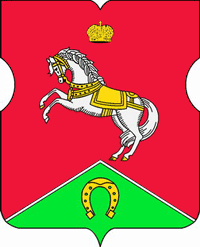 СОВЕТ ДЕПУТАТОВмуниципального округаКОНЬКОВОРЕШЕНИЕ                      21.03.2023      		4/4_______________ №_______________Об информации временно исполняющего обязанности главного врача государственного бюджетного учреждения здравоохранения «Детская городская поликлиника № 81 Департамента здравоохранения города Москвы» о работе учреждения в 2022 годуВ соответствии с частью 1 статьи 1 Закона города Москвы от 11.07.2012 № 39 «О наделении органов местного самоуправления муниципальных округов в городе Москве отдельными полномочиями города Москвы», постановлением Правительства Москвы  от 10.09.2012 № 474-ПП «О порядке ежегодного заслушивания Советом депутатов муниципального округа отчета главы управы района и информации руководителей городских организаций», Приказом Департамента здравоохранения города Москвы от 10.08.2012 года № 796 «Об обеспечении реализации исполнения Закона города Москвы от 11.07.2012 N 39»Советом депутатов принято решение:1. Принять информацию исполняющего обязанности главного врача государственного бюджетного учреждения здравоохранения «Детская городская поликлиника № 81 Департамента здравоохранения города Москвы» Горелик И.А. о работе учреждения в 2022 году к сведению.2. Направить настоящее решение в Департамент территориальных органов исполнительной власти города Москвы, Департамент здравоохранения города Москвы, и в Государственное бюджетное учреждение здравоохранения города Москвы «Детская городская поликлиника № 81 Департамента здравоохранения города Москвы».3. Опубликовать настоящее решение в бюллетене «Московский муниципальный вестник», разместить на официальном сайте муниципального округа Коньково в информационно-телекоммуникационной сети «Интернет».4. Контроль за исполнением настоящего решения возложить на главу муниципального округа Коньково Белого А.А.Глава муниципального округа Коньково				      	А.А. Белый